КПНЗ «КИЇВСЬКИЙ ЦЕНТР ДИТЯЧО – ЮНАЦЬКОГО ТУРИЗМУ, КРАЄЗНАВСТВА ТА ВІЙСЬКОВО – ПАТРІОТИЧНОГО ВИХОВАННЯ»Методична розробка«ОРІЄНТУВАННЯ НА МІСЦЕВОСТІ. РОЗВИТОК ПРОСТОРОВОГО МИСЛЕННЯ»	Автор роботи – керівник гуртків – Бубнов С.В.Київ - 2020ВСТУПЗавдання (вправи) розраховані на гуртківців, які вже мають уявлення про сторони горизонту, будову компасу, та як його застосовувати. Виконуючи ці вправи, вони будуть отримувати практичні навички по орієнтації в просторі, які в подальшому зможуть застосувати на практиці в спортивному орієнтуванні, топографії, та в цивільному житті і військовій службі.При виконанні вправ не ставиться мета відпрацьовувати цю тему по пам’яті (як на тестах, чи заліках), передбачено (рекомендовано) використовувати матеріали на дану тему як допоміжні засоби, але за певних умов (не обертаючи їх зображення).Роза вітрів, зображена нижче, є одним із допоміжних засобів для використання при виконанні всіх вправ. На ній зображені сторони горизонту, які будуть застосовуватися чи визначатися у завданнях. Завдання складені по зростаючий мірі складності. В кожному наступному завданні є елементи попередніх. Способи виконання завдань описані безпосередньо в них.ПН – північ                   ПД - південь                                                                 ПНСХ – східЗХ - захід                                                   Пн-зх                                                        Пн-сх                                                                                                               ЗХ                                           СХ                                              Пд-зх                                                           Пд-сх                                                                         Пн-сх – північний східПн-зх – північний західПд-сх – південний східПд-зх – південний захід                                               ПДЗАВДАННЯ №1    Червона стрілка компасу вказує на північ,                                ПНа одна з сторін фігури компасу витягнута,та зображує напрям, який і потрібно визначити.Результати потрібно вписувати у клітинках             ЗХ                                       СХпід зображеннями. При виконанні цього танаступних завдань, аркуші тримати у вихідномуположенні, не обертаючи їх.                                                            ПДЗАВДАННЯ №2    В цьому завданні додаються ще чотири напрями                  ПНсторін горизонту, які знаходяться між основними,їх також треба визначити, а саме:північний схід (пн-сх), південний схід                   ЗХ                                      СХ(пд-сх), північний захід (пн-зх),                                                                  південний захід (пд-зх).                                                                                                          ПДЗАВДАННЯ №3    Правила та мета виконання цього завданнятакі ж, як і в минулих (№1, №2), але складніші.ЗАВДАННЯ №4    Завдання «навпаки». Маленька стрілочка вказує сторону горизонту, яка нам відома, її значення вказано під великою клітинкою. Треба визначити напрям, куди вказує велика стрілка, та вписати.ЗАВДАННЯ №5    Завдання таке саме, як і попереднє (№4), але більш ускладнене.ЗАВДАННЯ №6    Пройти за вказаним маршрутом «по мапі», та визначити напрями руху між пунктами і записати їх у таблиці під знаком, до якого «рухались». При виконанні різних варіантів треба буде враховувати орієнтацію «мапи» по компасу. У таблиці знизу розміщені необхідні для виконання дані по варіантах (1 варіант - зразок), а саме:стрілка компасу (вказує на північ);початок маршруту;почергові (обов’язкові) пункти маршруту.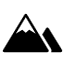 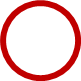 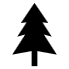 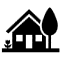 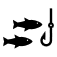 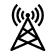 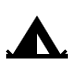 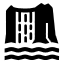 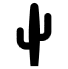 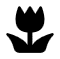 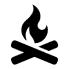 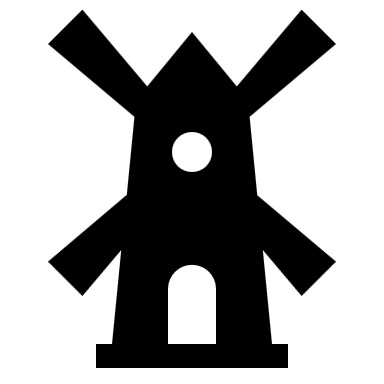 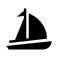 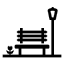 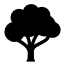 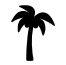 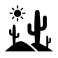 ЗАВДАННЯ №6(1)ЗАВДАННЯ №7    Маршрут за легендою. Ця вправа за будовою така ж сама, як і попередня. Є «мапа» з розміченими на ній пунктами, в таблиці вказана орієнтація «мапи», а також пункти відправки та напрямами руху між проміжними пунктами. Мета завдання – дістатися, рухаючись за вказаними напрямами до кінцевого пункту, який не вказаний. Правильним результатом буде вірне місце прибуття, яке потрібно буде вказати відповідною позначкою в останній клітинці таблиці.   Перший варіант – зразок.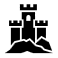 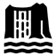 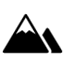 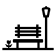 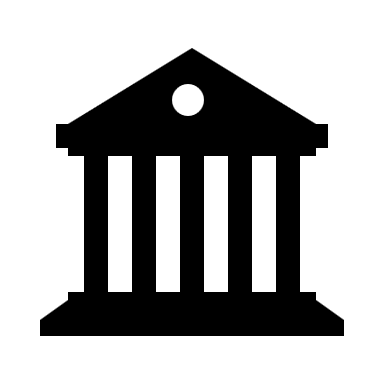 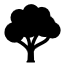 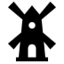 ЗАВДАННЯ №7(1)Після копіювання документа перевірте його налаштування, щоб запобігти розбіжностей у відображенні «мап», що може спотворити їх зображення, та в наслідок, результати вправ будуть неточними. В налаштуваннях треба поставити поля «звичайні».Значення напрямків сторін світу ще можна виразити у інших величинах – це години та хвилини (пів години). Такі величини використовують військові у військовій топографії, та у координації тактичних дій. Якщо, наприклад, годинникова стрілка буде відповідати напрямку «північ», то сторони горизонту можна буде виразити у годинних величинах так: північ – 12 годин; схід – 3 години; південь – 6 годин; захід – 9 годин. Якщо виразити напрям «північний схід», то це буде «пів на другу», а «пів на одинадцяту» це буде «північний захід». Проте у тактичних діях військових ці значення не обов’язково будуть прив’язуватись до сторін горизонту, та у різних підрозділів вони можуть бути «своїми» (визначеними командуванням), навіть якщо вони розташовані поруч.ЗАВДАННЯ №8   Уявіть, що ви та ваш підрозділ знаходитесь у спостережному  пункті, ваше бойове завдання - спостерігати за місцевістю                                                            та сповіщати командування про виявлену або почуту вами                                                              діяльність, знаходження та переміщення різних ворожих об’єктів: споруд, транспортних засобів, людей та інше.                                                      При визначенні напряму орієнтуватись відносно розташування знаку, ще він вказує на 12 годину для кожного спостеригача окремо. Дані про те, що відбувалося під час несення вашої варти, вписувати у клітинку під знаком. 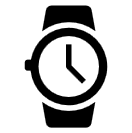 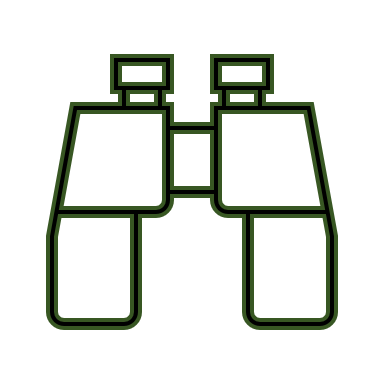 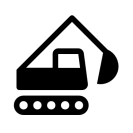 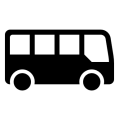 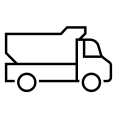 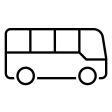 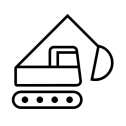 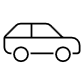 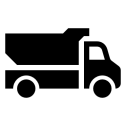 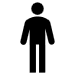 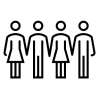 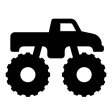 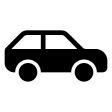 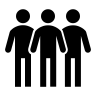 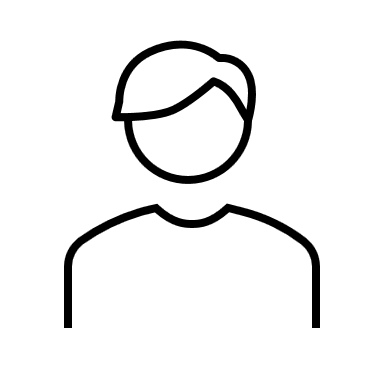 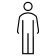 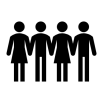 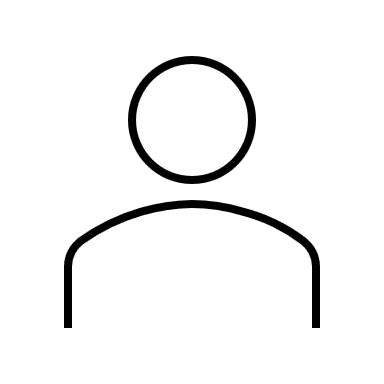 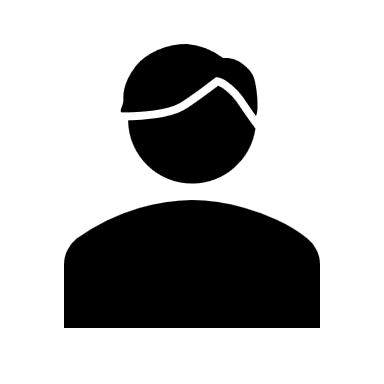 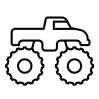 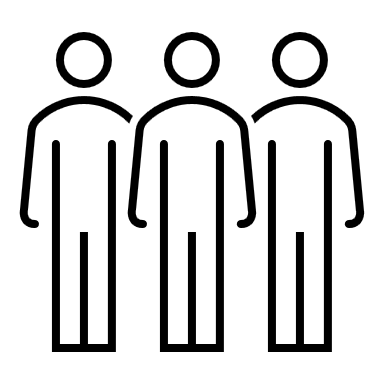 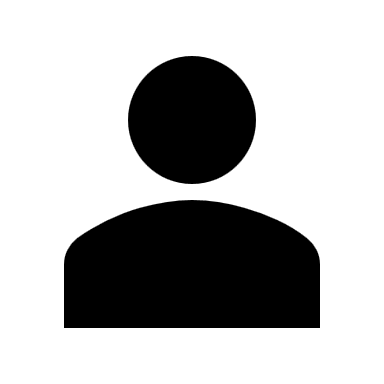 ЗАВДАННЯ №8(1) Зразок.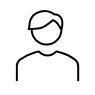    Насправді, при виконнанні цього завдання під час бойових дій, потрібно ще визначати та доповідати про відстані та напрямки виявленоі діяльності.   Більш зручніше буде мати годинник зі стрілками білого кольору, так видніші стрілки у темний час доби та і себе зайвим світлом не виявляєш. 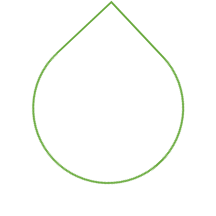 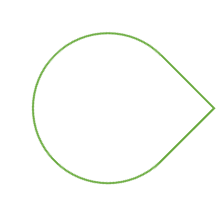 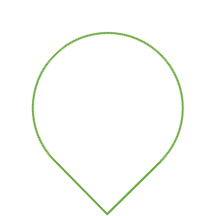 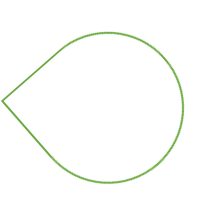 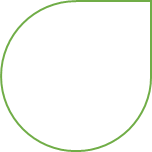 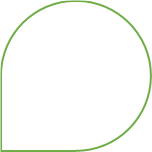 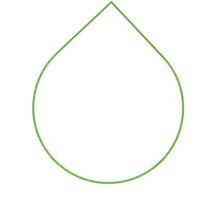 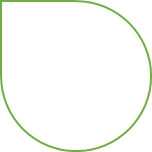 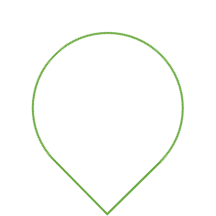 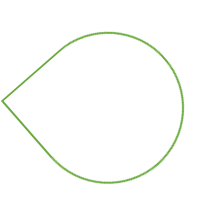 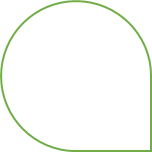 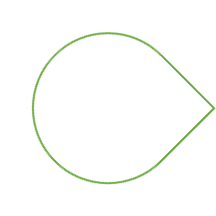 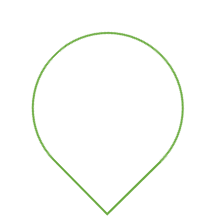 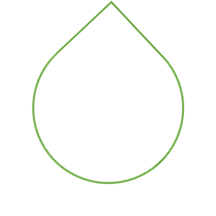 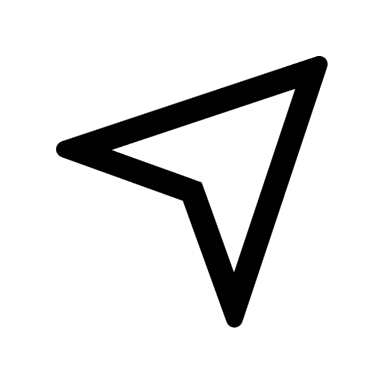 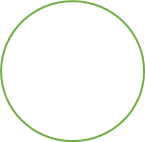 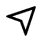 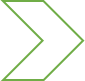 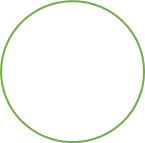 ЗхПдСхПнПнПдСхПнЗхСхЗхСхПдПнПнЗхЗхСхПдПдСхЗхПдПнПнЗхСхПн-схПнПнЗхПдПдСхСхПд-схПнПд-зхСхПн-зх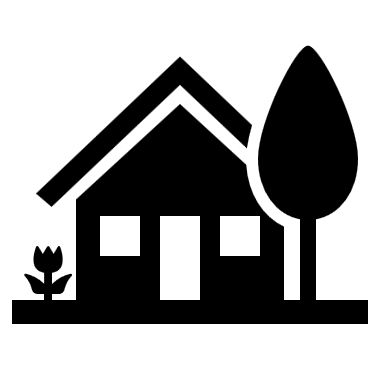 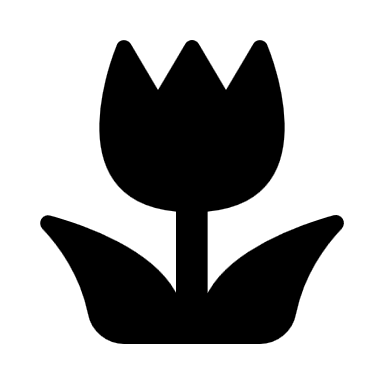 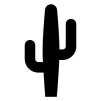 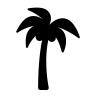 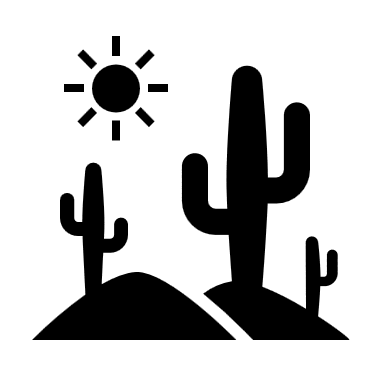 1ПочатокПдСхПд-зхЗх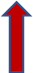 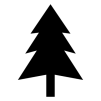 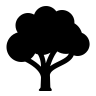 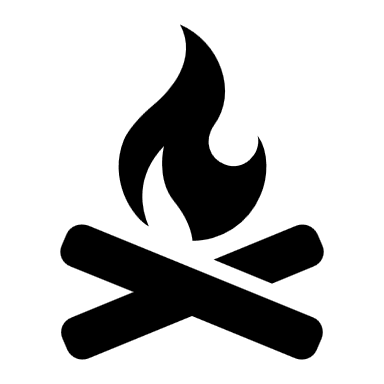 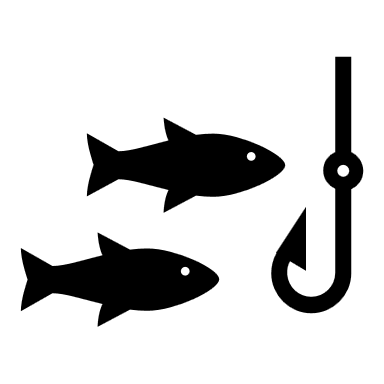 2Початок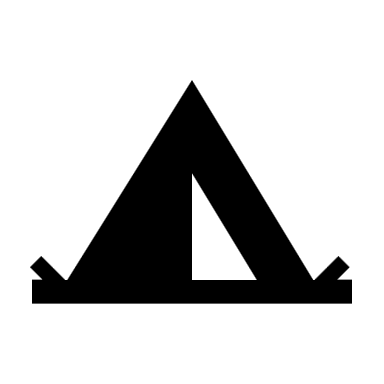 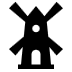 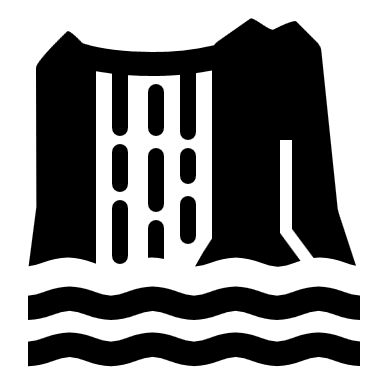 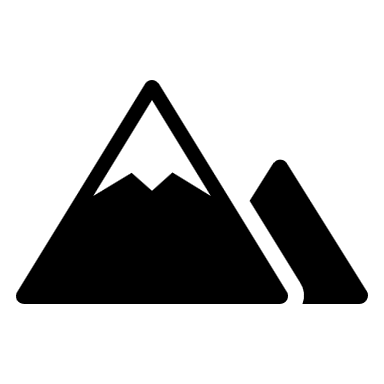 3Початок4Початок5Початок6Початок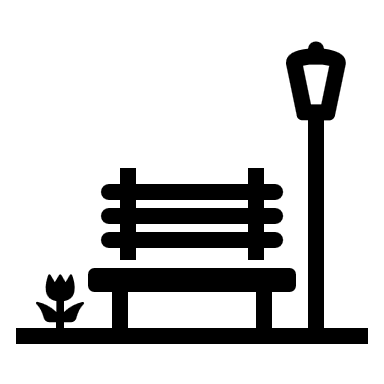 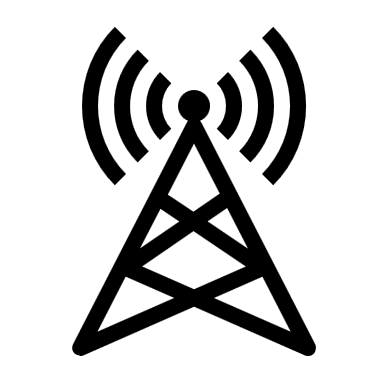 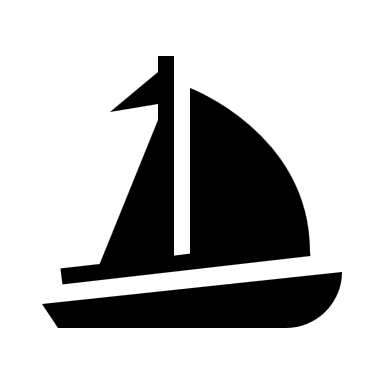 7ПочатокПн-схЗхПдПд-схСхПн-схПн-зхПд-зхСхПнПд-схПнЗхПдПн-схСхПн-зхПнПн-схПдПд-зхПн-зхПн-схПнЗхПд-зхСхПдЗхПнПдСхПн-схПн-зхПн-зх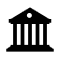 Пд-зхПд-зхЗхЗхПнПн-зхПд-схПдПд-зхПн-схПн-зхЗхПн-схСхПнЗхПн-схСхПд-схПдСх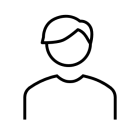 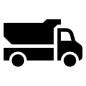 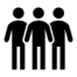 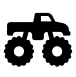 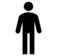 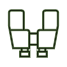 12 годин3 години10 годинпів на другу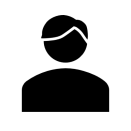 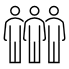 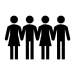 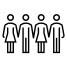 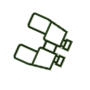 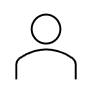 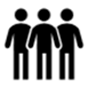 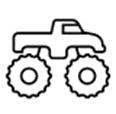 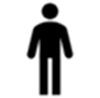 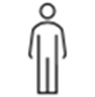 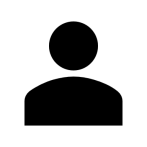 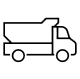 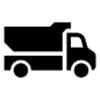 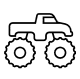 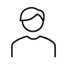 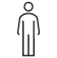 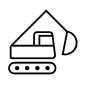 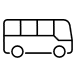 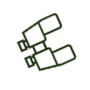 